II	卒業後の状況調査1	中	学	校( 1 ) 状況別卒業者数単位：人—  59  -( 2 ) 市町村別 状況別卒業者 数総	数	A. 高等学校等進学者B. 専修学校（高等課程）進学者計22	14, 72223	13,957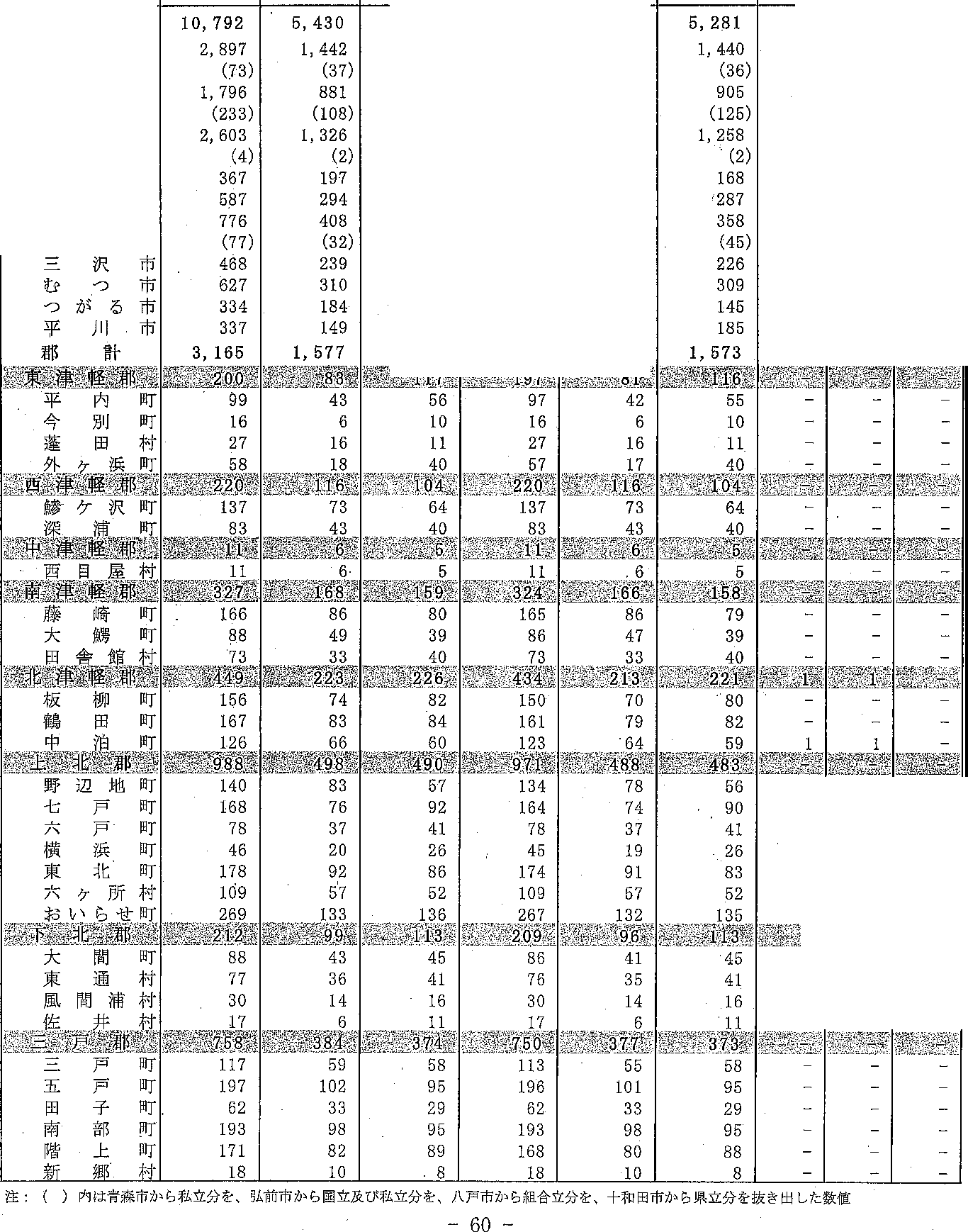 市7, 5557,0077, 1676,9505,362I, 455(36)915(125)I, 277(2)170293368計14,44013, 70010,5842,852(72)1, 767(233)2, 567(4)3635687537,3916,8465,303I, 412(36)862(108)I, 309(2)195281395女7, 0496,854計    1	男	1	女2(-)(-)2(-)(45)2293171501881,588(77)4526043253333, 116(32)2262951801481,543(-)(-)(-)_,単位：人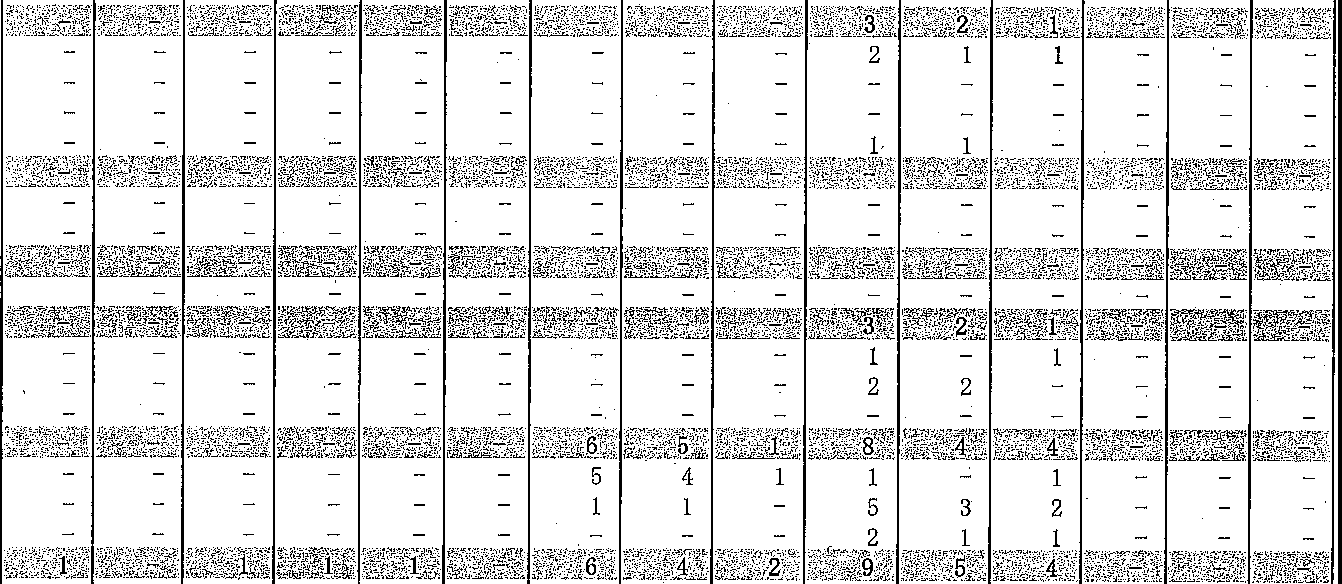 —   61   -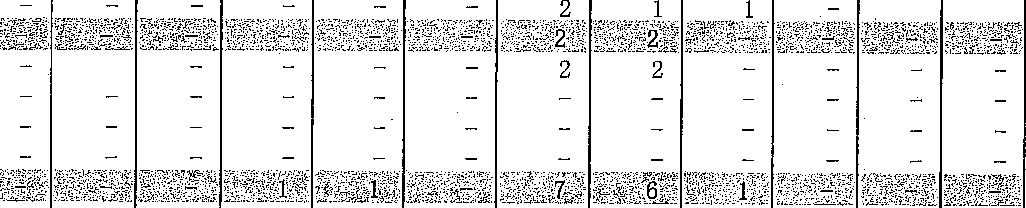 ( 2 ) 市町村別 状況別卒業者数 （つづき）前項A のう区	分	ち他県進学左記 A • B • C · D のうち 就職している者（再掲）計 の う ち 特別支援学級者（再掲）22	23423	26818242(2)29(14)68 (-) 448A の う ちBのうちH（→Hc のうち	D の うち卒業者（再掲）129145(-)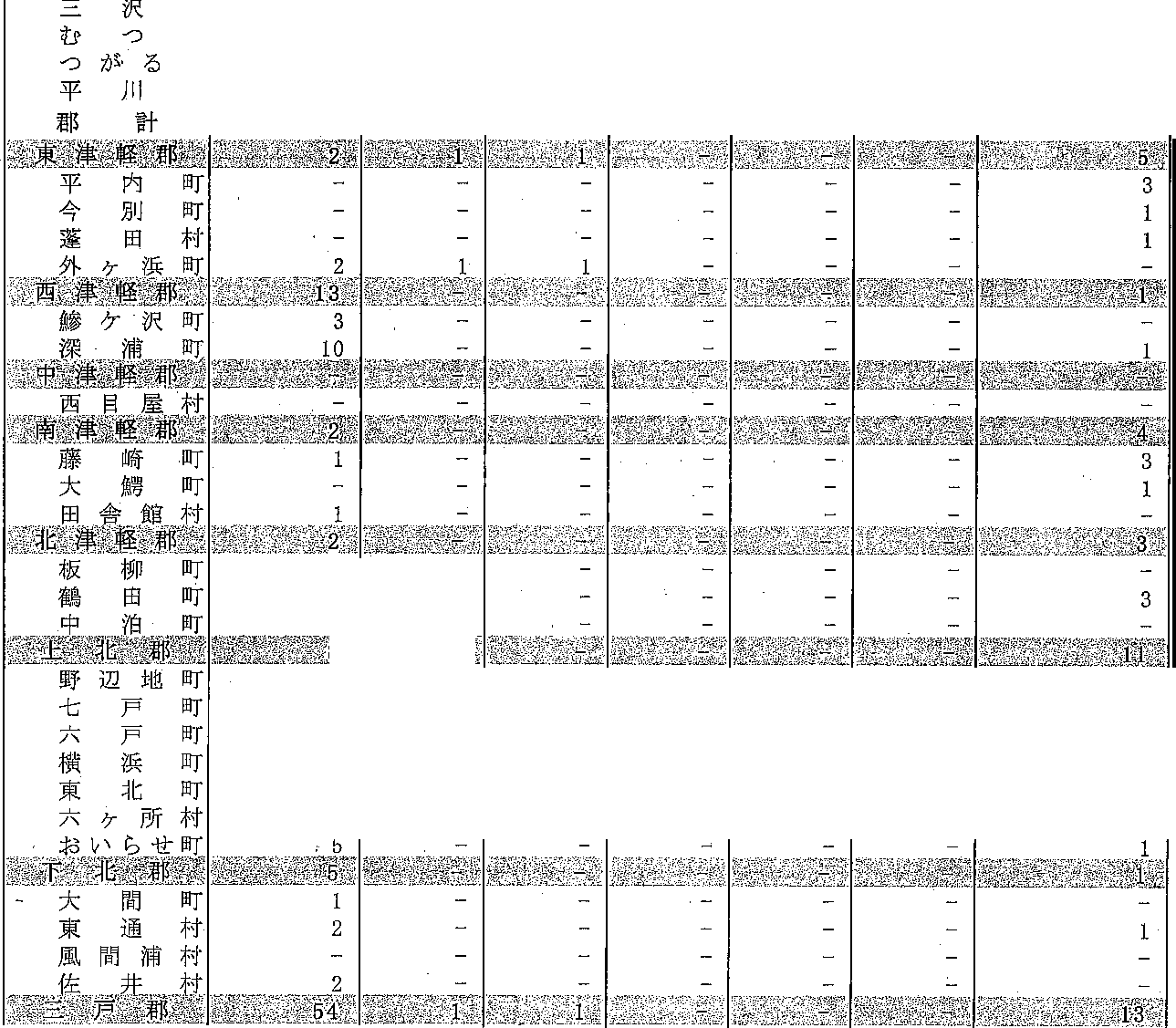 (-)(-)(-)	H	H三戸五戸田子南部階上新郷単位：人、％(%)117	1	1	96. 6	93. 2	100. 0	0. g	1. 7197	I	1	99. 5	99. 0	100, 0	0. 5	1.062	100. 0	100. 0	100. 0192	100. 0	100. 0	100, 0168	98. 2	97. 6	98. 918	100. 0	100. 0	100. 0—  63	-( 3 ) 県内・県外別産業別就職状況（就職進学者、就職入学者を含む）合	計	第	1	次	産	業	第	2	次産	業区	分	計	地域別	男女別	計	地域別	男女別	酎	地域別	男女別県内	県外	男	女	県 内  県外	男	女	県 内  県外	男	女22    年	3   月	36	20	16	31	5	3	3	3	14	6	8	1423	年	3	月	41	27市	計	26	1714	35	6	5	4	1	523	3	4	4	410	8	27	2，10青	森	市	3	2	I	3	2	1	I	2(-)	(-)	(-)	H	H	H	(-)	(-)	(-)	(-)	H	(-)	(-)	H	(-)弘	前	市	3	2	1	2	I	1	I	I(-)	(-)	H	H	H	H	(-)	(-)	(-)	(-)	H	(-)	(-)	H	(-)八	戸	市	6	3	3	5	I	I	1	I	I	1	I黒	石�(-)	H	H	(-)	(-)	(-)	(-)	(-)	H	H	(-)	(-)	(-)	H	(-)市	l	I	1	1	I	I五所）	II   原    市	1	1	1	1	I	I十和田市	4	3	1	3	I	-	I	1	IH	(-)	(-)	(-)	(-)	(-)	H	H	H	H	(-) （→	(-)	H	(-)沢	市	1	I	1む	つ	市	7	5	2	7	2	2	2	3	3	3つがる市平  JII	市	'郡	計	15	10	5	12	3	1	1	I	I	1	I東津軽郡'	1平	内	町別	町—    '     ' 1―    --;_	1'—�	-	.	ー・	..- �； ．：ー・．．– 蓬l	田	村西外津ヶ軽浜郡，町1	I	1	..鰺ケ沢町し ―., -,ー・	-	.·.	-こ	-.	ぷ.	．．�	t	..中深津軽浦郡町	←→— .	一� ・-	•   ヽ�          ��     I	-'"    ;·,＿こ ニ ー '·.. •          一	｀＿·-·"—•ヽ	一南西津目軽屋郡	，.;:二―· -:::_;ょ,町·,     - ,·_ -	-,_ こ �―..	＿一』	- 一--	-	'-,,藤	崎大	鰐	町北田津舎軽館郡村』	;; ー・�マこ”� ヽ—	I	'	..—	一	..板	柳	町	5	5	4	I鶴	田	町	I	1	Iー・上中北泊郡町 ., 6 、.	_3:	.' 3 .4� �ヽ�...	2.	·.·..1.—	―·.  1.	一	1	11	..野辺地町	4	2	2	3	I	1	I	1	1	1	1七	戸	町	1	1	1六	戸	町	•一横	浜	町東	」t	町	1	1	1六ヶ所村下お・北い郡らせ・町�•••大	間	町東	通	村風間浦村,·'. -•-、	一	一.	·	-	/—	� 一	�、.�··.  :	-.·三佐戸井郡村	2	-1	1	2...	.·.戸	町	1	I	I五	戸	町	I	I	1田	子	町南	部	町階	上	町村·新	郷単位：人、％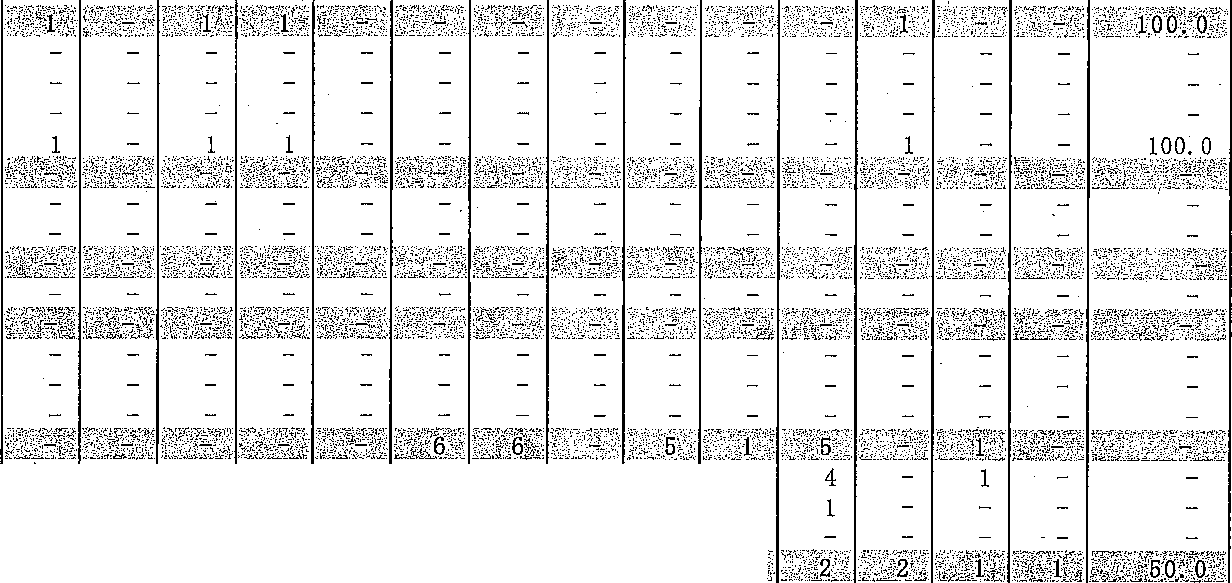 50. 0100. 0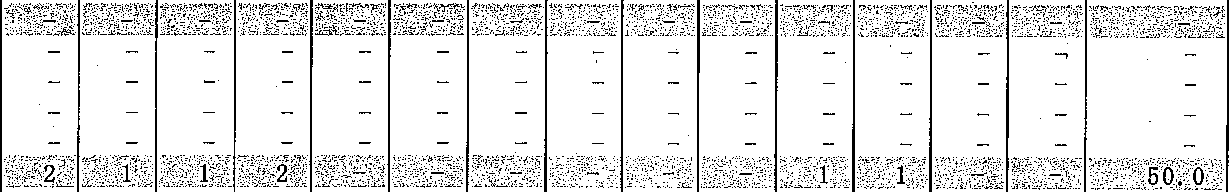 100. 02	高 等 学 校( 1 ) 学科別状況別卒業者数 （全日制＋定時制）–  66 -単位：人、％( 2 ) 市町村別状況別卒業者数A,    大学等進学者	B. 専修学校（専門課程）進学者 C. 専修学校（一般課1程等入学者分計	女	女	計2233 月 月2313,76013,26711,6192,9312,3022,8213588777044886652362371,6486,9566, 7606,9461,499[, 171[, 4331405014431903401051248146,8046,5075,673I, 4321,131I, 3882183762612983251311138345,8795,5615,2441,4021,0581,485131252297201247133383.172,8292,6582,513700492706431271708011462191453,0502,9032,7317025667798812512712113371191722,1502,0811,75343035136668152100104735554328834827679166140125237150292915311481,316I, 2541,0742642112414581607544402318053649346996150'63727131177634271249265244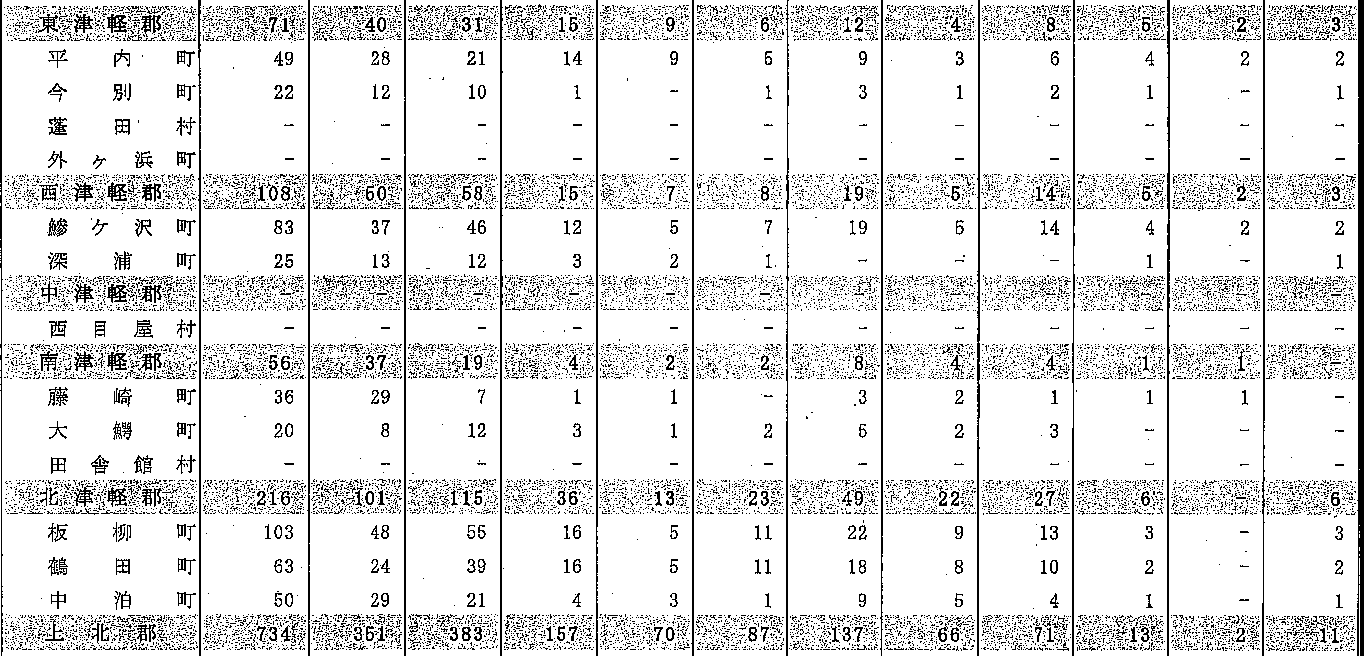 24816396[457336103	5390	4160	3126	38	1223	39	2020	15	1097	64	34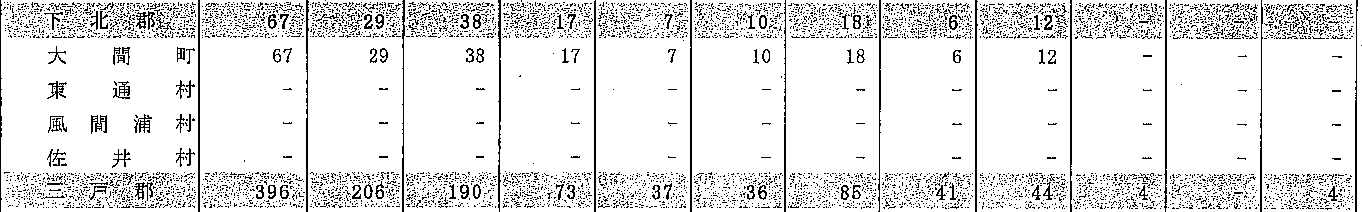 91	56	1656	32	12152	38	23—   68 -単位：人D. 職業能力開発施設等入学者	就職者（左記ABCDを除く）	一時的な仕事に就いた者		左記以外の者			不詳・死亡の者 計	男	女		計	男	女		計	男	女	計		男	女	計	男	女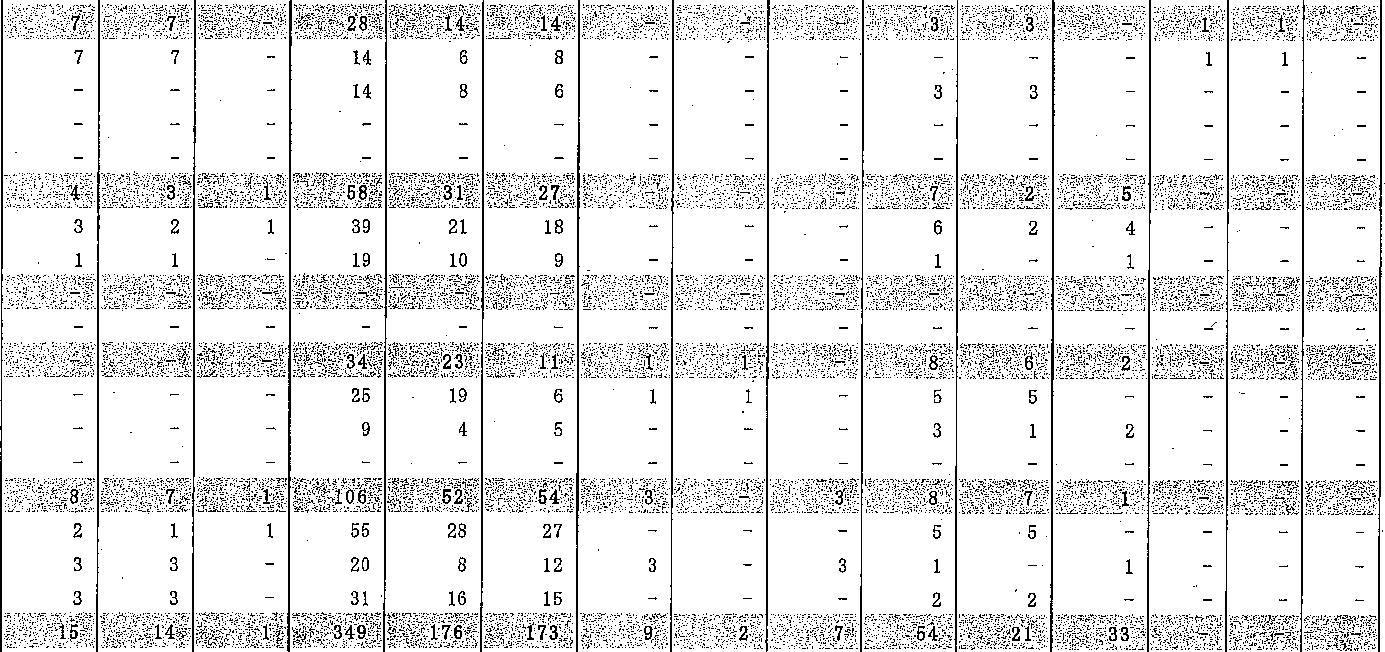 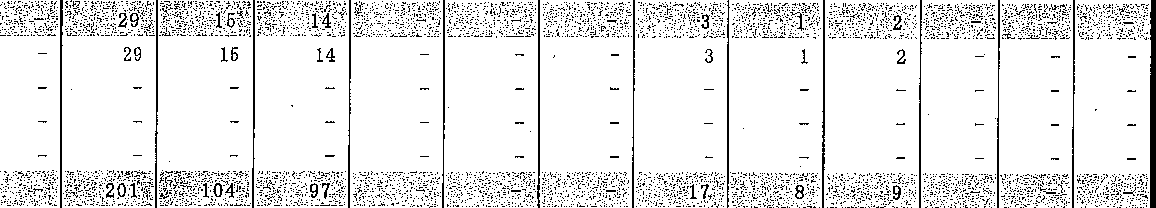 13	7	616	715	8	744	42	2	537·	325	212	47	36	11	101	53	48 I	14 I	s I	660	55	5	677	434	243	12	3	157	74	8314	13	1	128	53	75	2	2	8	3	537	33	4	356	224	132	14	8	6	39	18	212	2	289	211	78	3	24	4	139	61	78	l	1	28	11	177	6	1	218	134	84	5	4	34	22	1239	24	15	3	31050	4g7431	805	416	390	13	3	10	100	48	624I	4I	I44	16	28	4	3	210 I	e I	1  I	65	31	34	5	4	17	8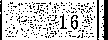 11—   69 -( 2 ) 市町村別状祝別卒業者数 （つづき）前項A · B · C · D のうち 就厭している者区	分	1 再 掲 ）計のうち大学等入学志願者就	職	者（就職進学者，就職入学者を含む）計	A のうち	B の うち	c の うち	D のうち	（再掲）	計	県 外2233 月 月2368	49	1437	25	11I'16,2595,9755,5381,5741,1561,51610928532122825214641337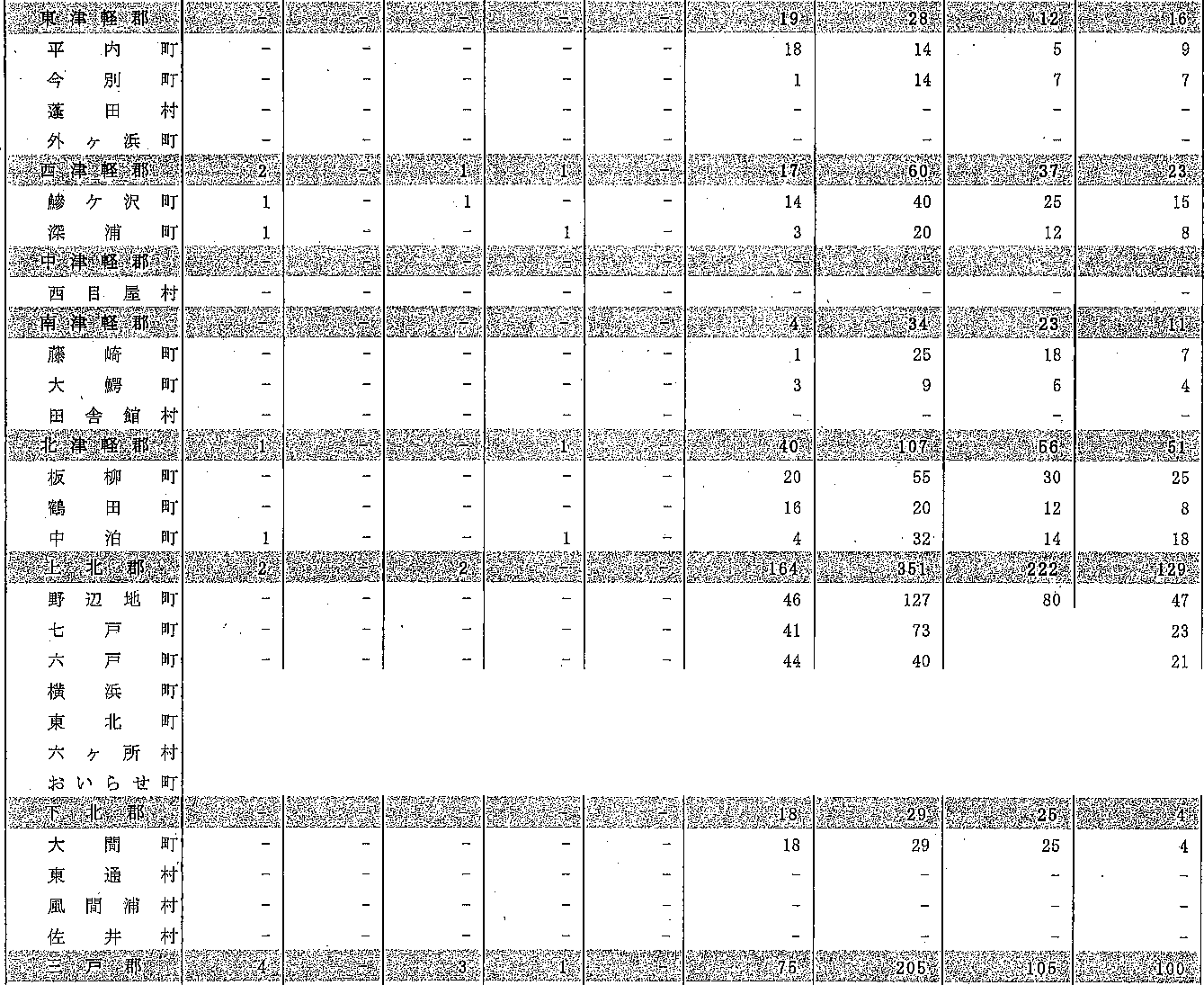 3,9273,9953,181658542677133361289139224391198142,0672,2281,748401332348891611377510620794801,860I, 767l, 43325721032944200152641181940334単位：人、％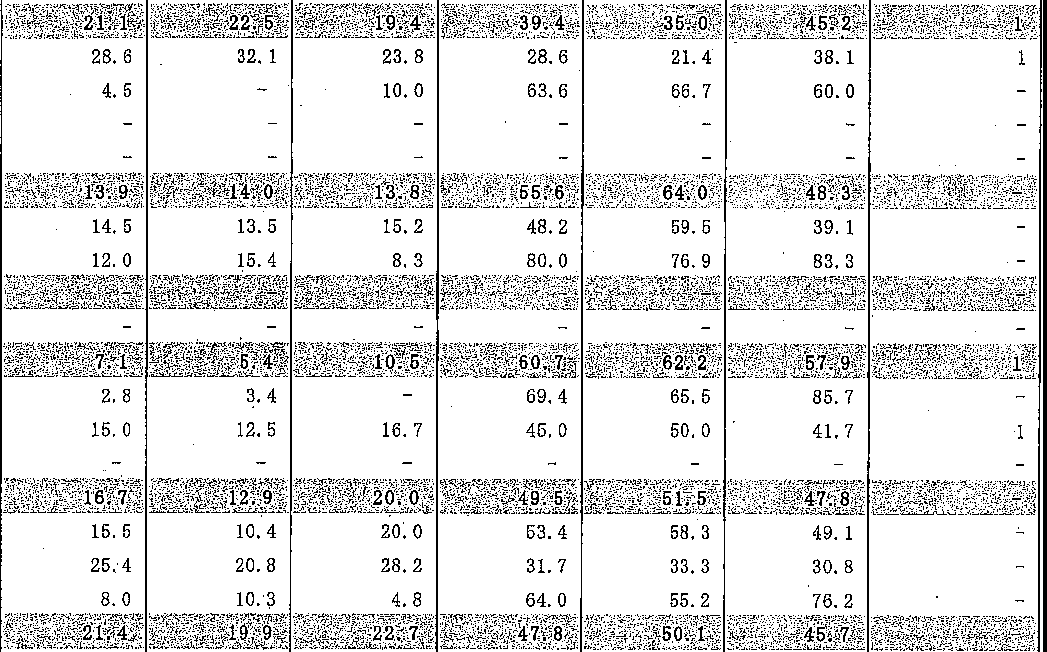 21. 4 25.232.318. 624. 7 30.625. 2 25.6 33.351.244. 841. 754.546. 644.446. 643. 3 40.0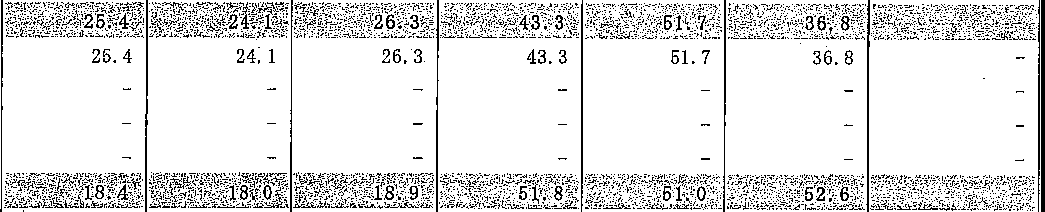 ( 3 ) 産業別学科別就職者数 （就職進学者、就職入学者を含む）単位：人(4) - 1 市町村別産業別就職者数職	総	業	林区	就	者	左のうち県外就職者	就	職計	女	計	女左のうち県外就職者223 3 月 月23市 計青森市弘前市八戸市黒石市五所川原市十和田市三沢市むつ市がる市川市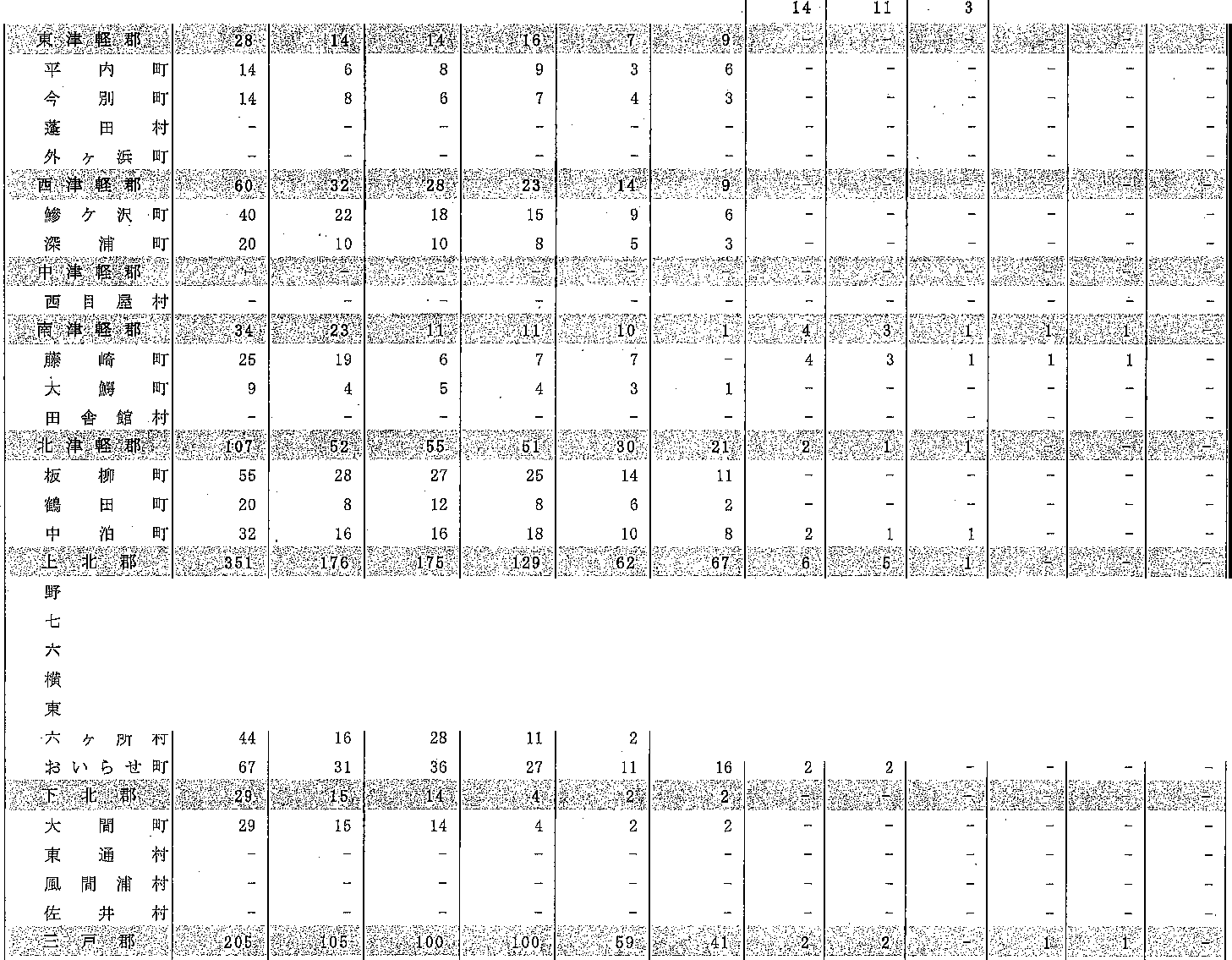 3,9273,9953,181658542677133361289139224391192,2782,3241,907373327434572242116113724591,6491,6711,274285215243761377878871560!, 8601,7671,433257210329442001526411819401,2241,1819971891472532412911626，8420636	59	50586	34	254366863762071363834102036	2533	2626	16110	33単位：人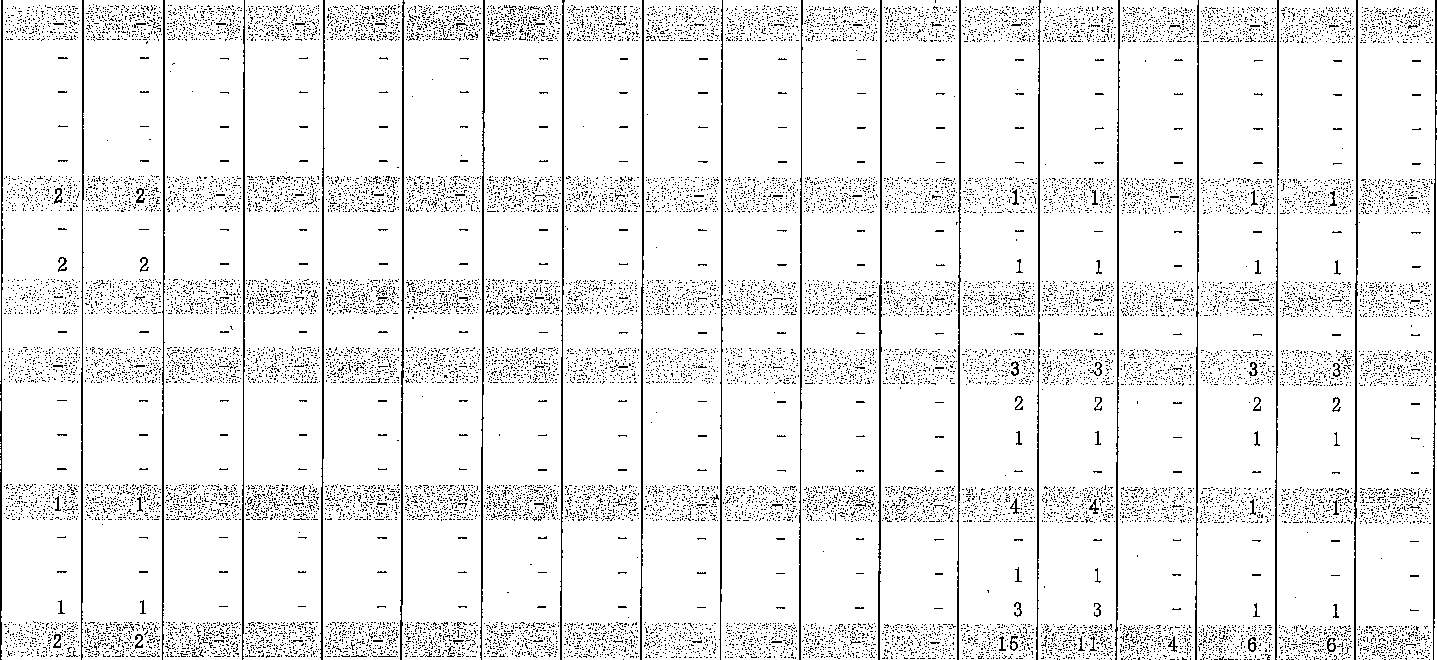 漁	業	鉱業、採石業、砂利採取業	建	設	業就	職	者	左のうち県外就職者	就職	者	左のうち県外就職者	就計	男	女	計	男	女	計	男	女	計	男	女	計左のうち県外就職者女71	66	5	34	3454	52	2	36	36a	3	1	1	4	4	4	4	49	47	2	27	271	I	I	14	2	2	58	50	8	29	2e I	339	36	3	21	203	322	20	'I	''I	135  I	, I	- I	- I	- I	4  I	4  I	, I	31	- I	50	44   I	,     I	22	I	22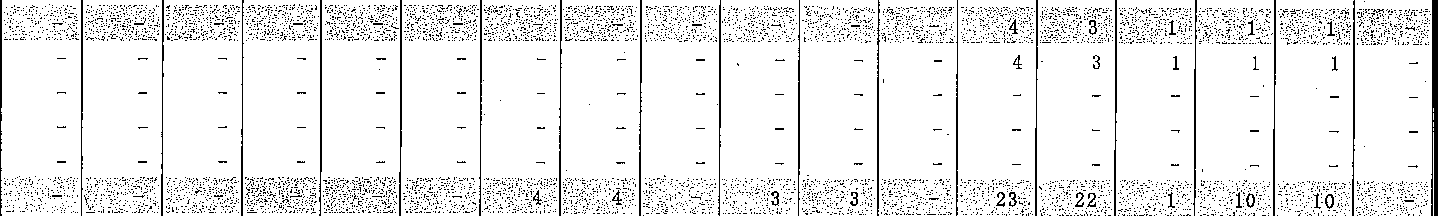 (4)	- 2 市町村別産業別就職者数造	業	電気・ガス．熱供給・水道業	報区	就	職	左のうち県外就職者	職	左のうち県外就職者	就	者223 3 月 月23計計849948786961691933393882940144162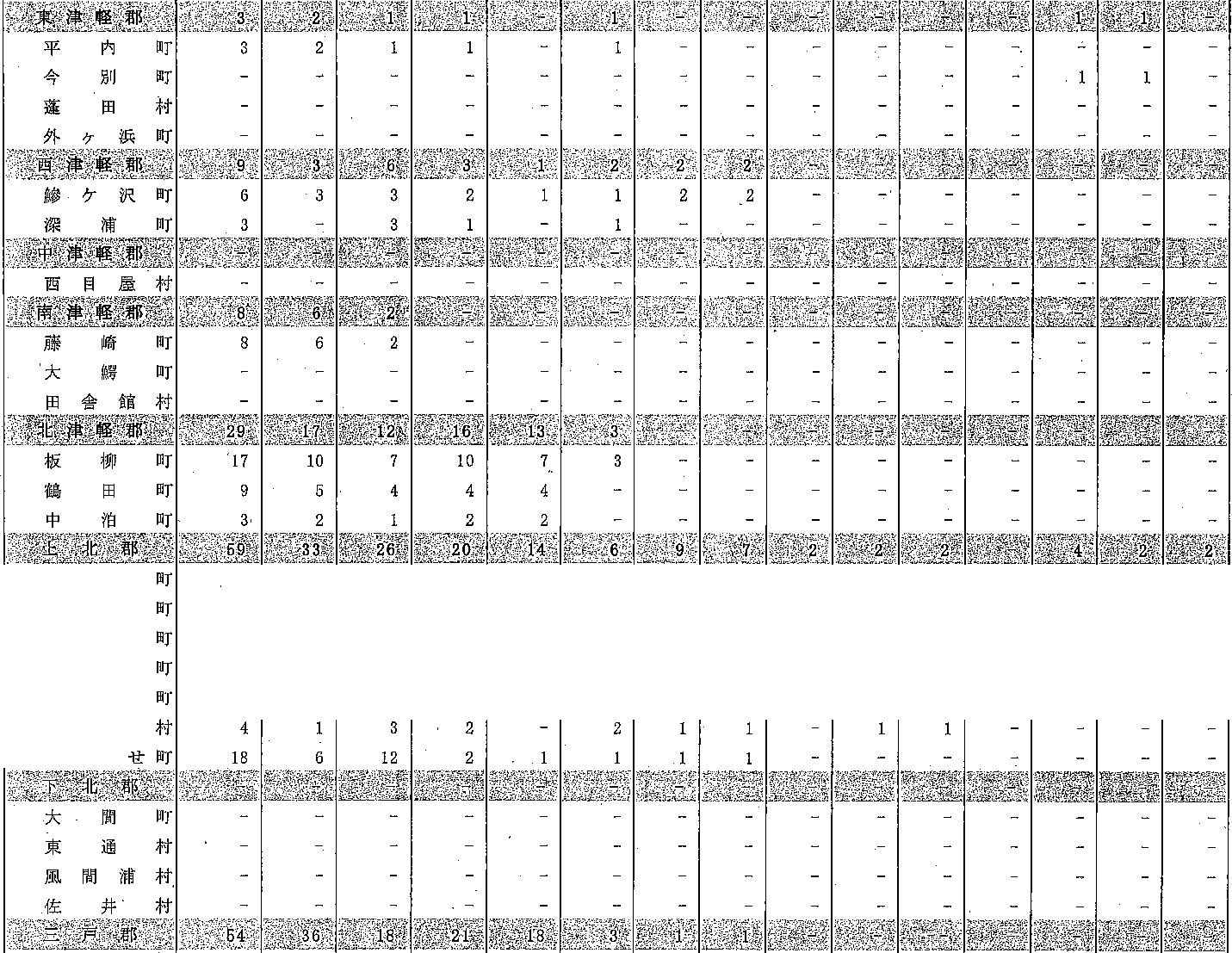 683660563691091651264721733229726628822327602821291612712265372362301443084648421028302294女70	111	9968	77	6565	5510	78	522	2115計	女56	5340	3938451353	34	1942	26	1637	236145	2    7    4    25女2o    l	5     1    1    2     7	1    3ー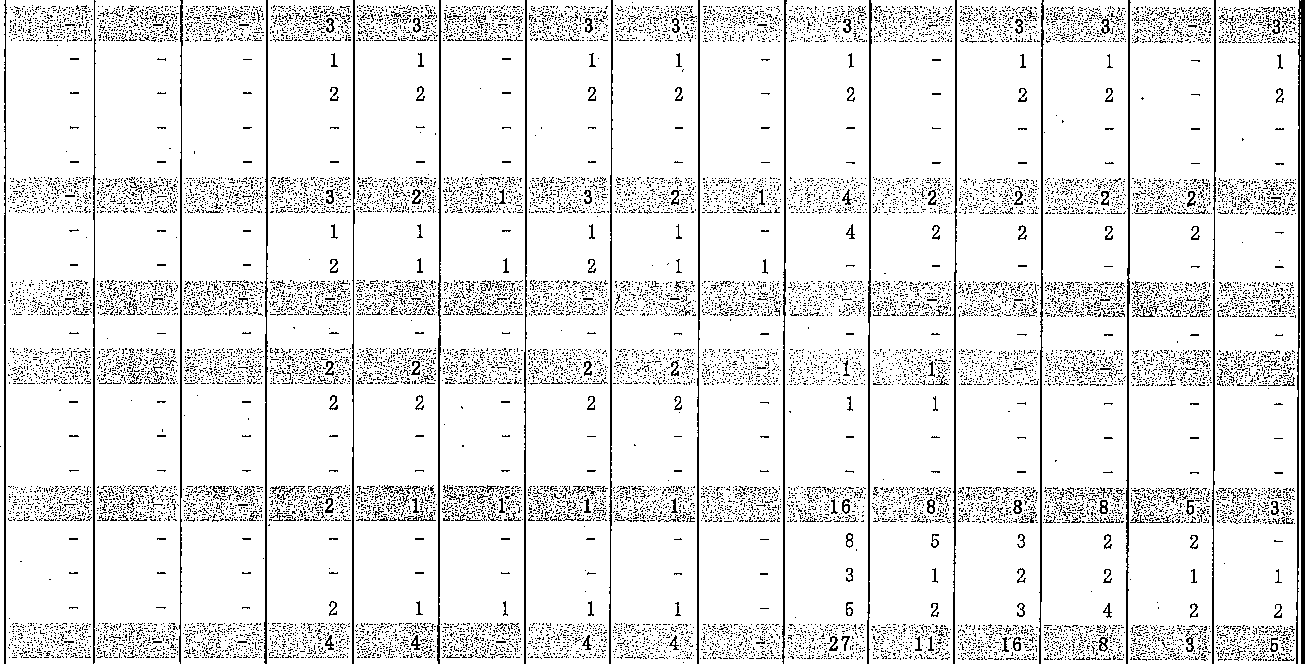 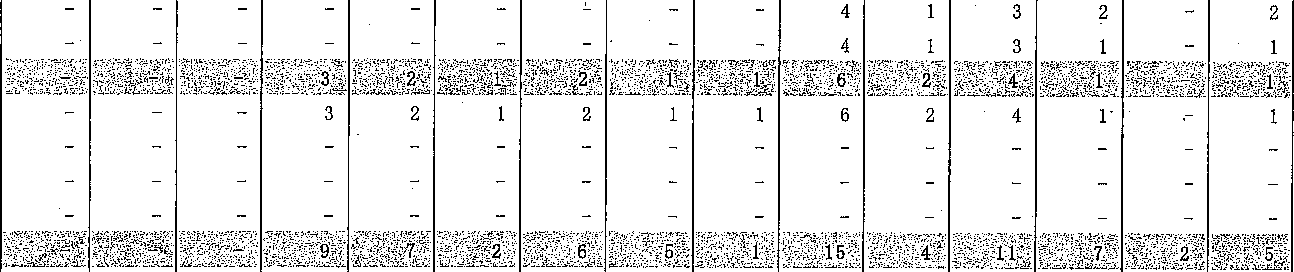 [	`2O  4    9    7    41男6     2    4    2    3     2	2ー6	2    11    31ー9    34    7    7    5    3    5 ,   22    2    15    3     2l	53    3    2    3者4	7     82    21男	ー1    9    8    5ー11    2    2l8	3    4    228    7    443    3    2    71     5     3    6    1    2	3	326	4    77	ー7     2    2    3     2    6ー1    2    1	5， 7	9102    323    413    5    71    2    18    3    9    3    34    1	51.  1， 8	81男21    424    414    3    6    1    3    ー	2    l 	729	6    4    3    7    71    4    7    7     1    3     6	2    1	1    82	2    2    3	2ー4	OU     8	3	1    3女3    5    4    2    4    2    2業信	8    4    3    7     2    38	8	3    4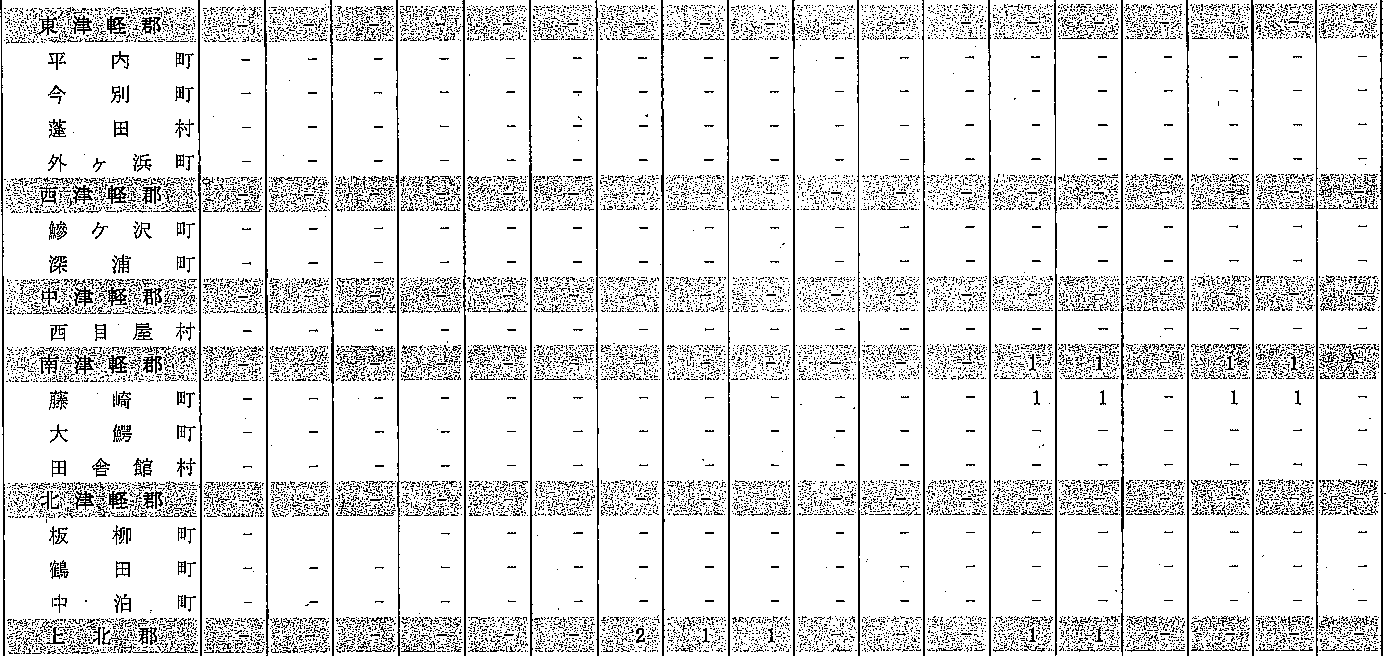 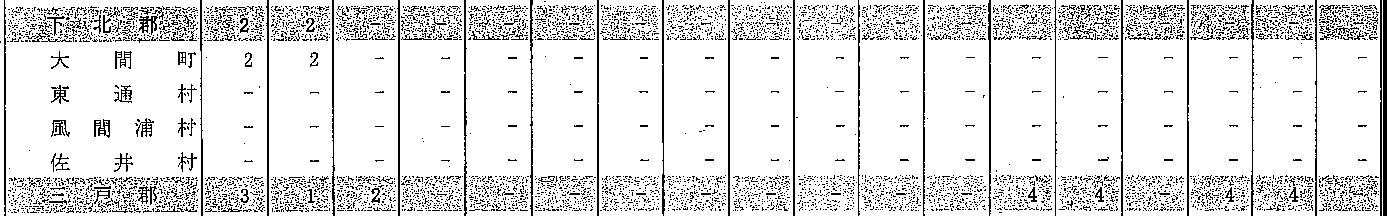 6     3    1    32男4	3    1    4計	33    2	4	5	4ー6    6	4	5	4ー21-	6女	ー4    1    4    57	4    3    3男	44    28    [	4	6	44    3    7     1    8    3    2    5	46	36	2	26	7	7	2    1    29   . 9	8     4    24男	1ー	ー2   [	I	I8    2    2    2    1    2	2	2就0	8	8	1    2    1    1-女5男5	8	8ー1    2    1	ー2	2    4    3    227    2    1	ー    25	2	3男     ー4	3    4    3     2就	28    2    1	ー   5市   市   市   市   市   市   市   市   市   市．  月分	月		原   田		る   計    森   前 一戸  右  川	沢   つ		川町   町   町   町   町   村戸   戸   子   部   上   郷所   和	が区	年   年市    青   弘   八   黒   五   十   三   む*  平  郡三   五  田   南   階   新15	15	19	10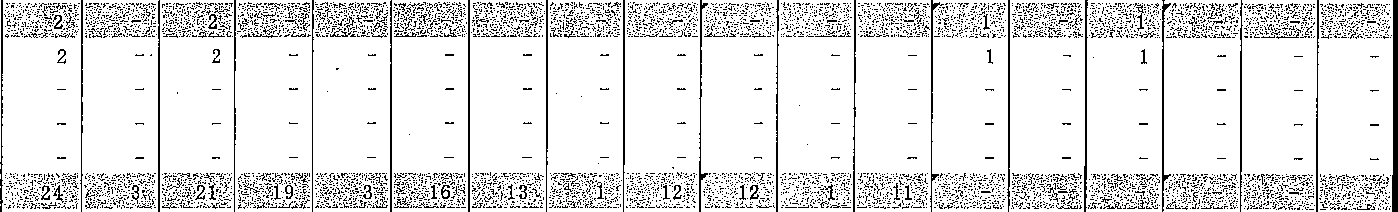 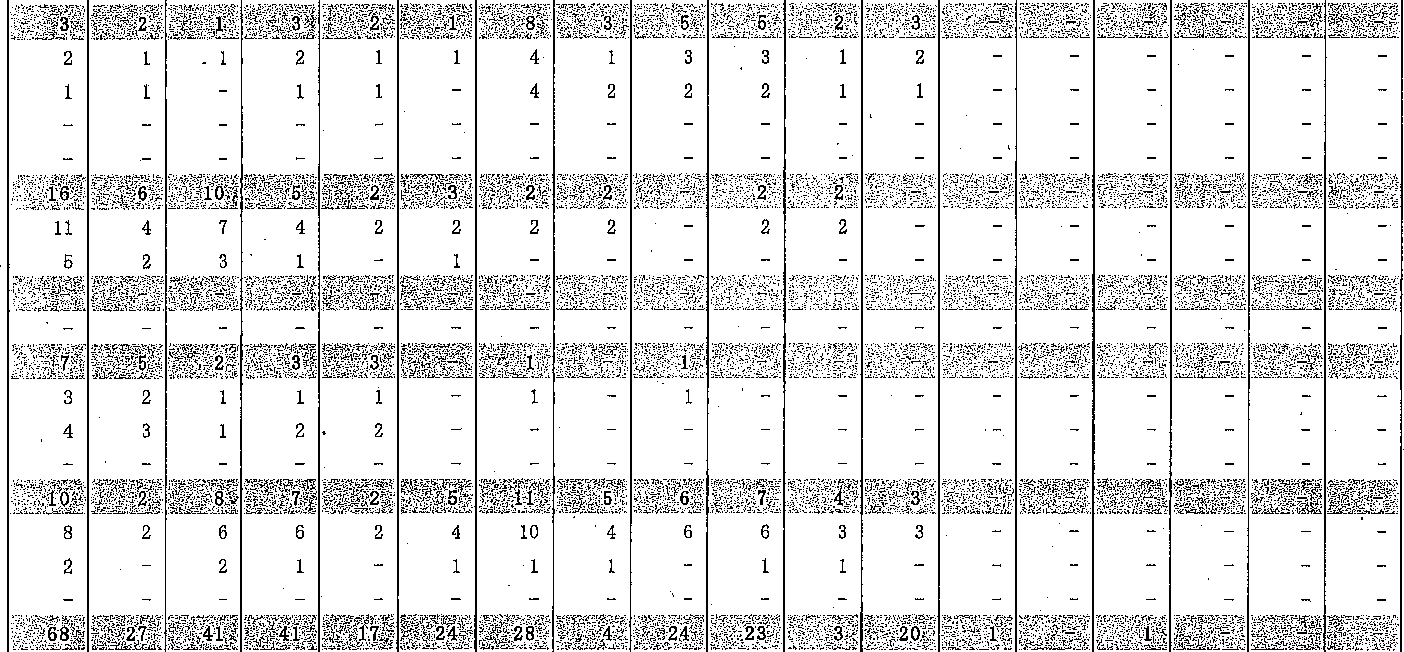 2	2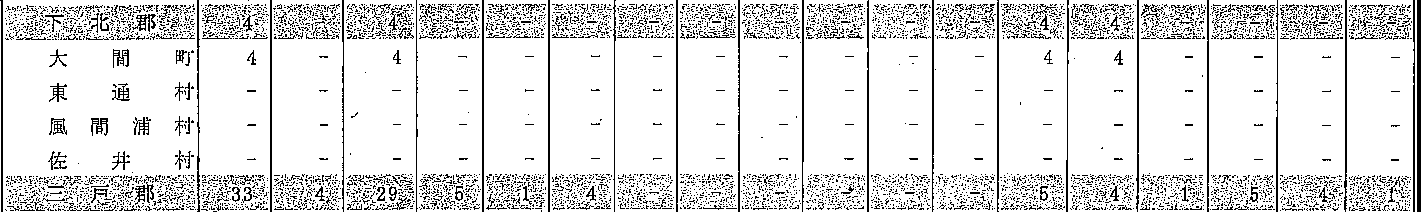 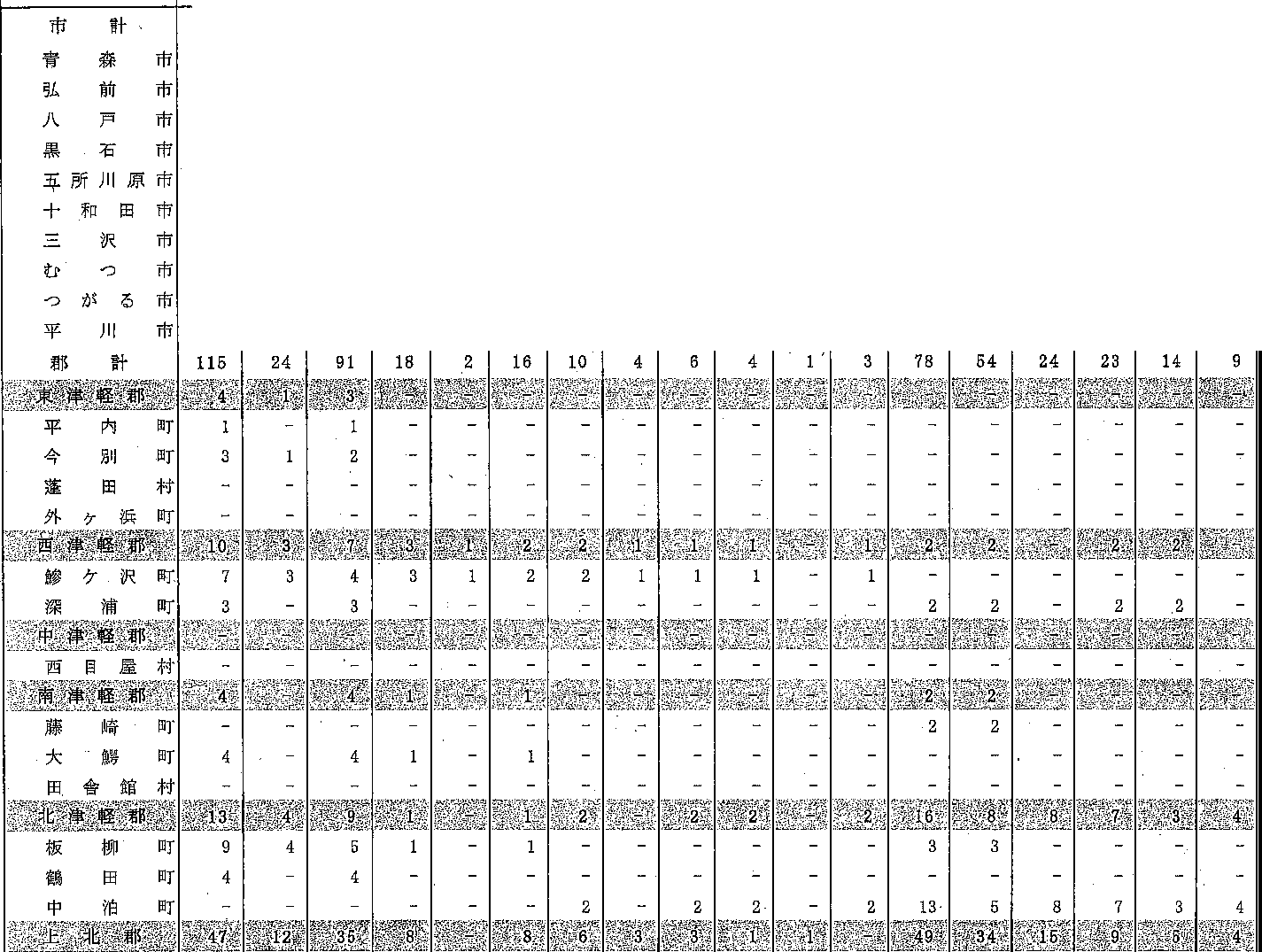 4男6	3	2計者    女7    4ー男2    4	2就	26	8ー男2    1女2男2    2    1就—    1    5	2    1女号ロ472	289-職     男—   1    59    3    6ー5    63     14    3	0    8    l	oー2計区	年    年4    9    6ー4    4	lー g	1    21町   町   町   町   町   村戸   戸   子   部   上   郷三   五  田   南   階   新公務（他に分類されるものを除く）	左	記外	の	の	総	数	0)（ 再 掲 ）職	者	左のうち県外就職者	職	左のうち県外就職者	職安・学校を通じて就職した者	自家・自営業に就いた者計	計	女	計	女	計	男	女3843753277843881519112333152482772732345534641012151914239107102194184167281567311116233171571471637	52	25	2737	42	26	1637	231373,5481,6311,2182152481431252289123381074132,04492071310418585551505272352207(, 504711606111635870783916155620669	5234	2131	18	135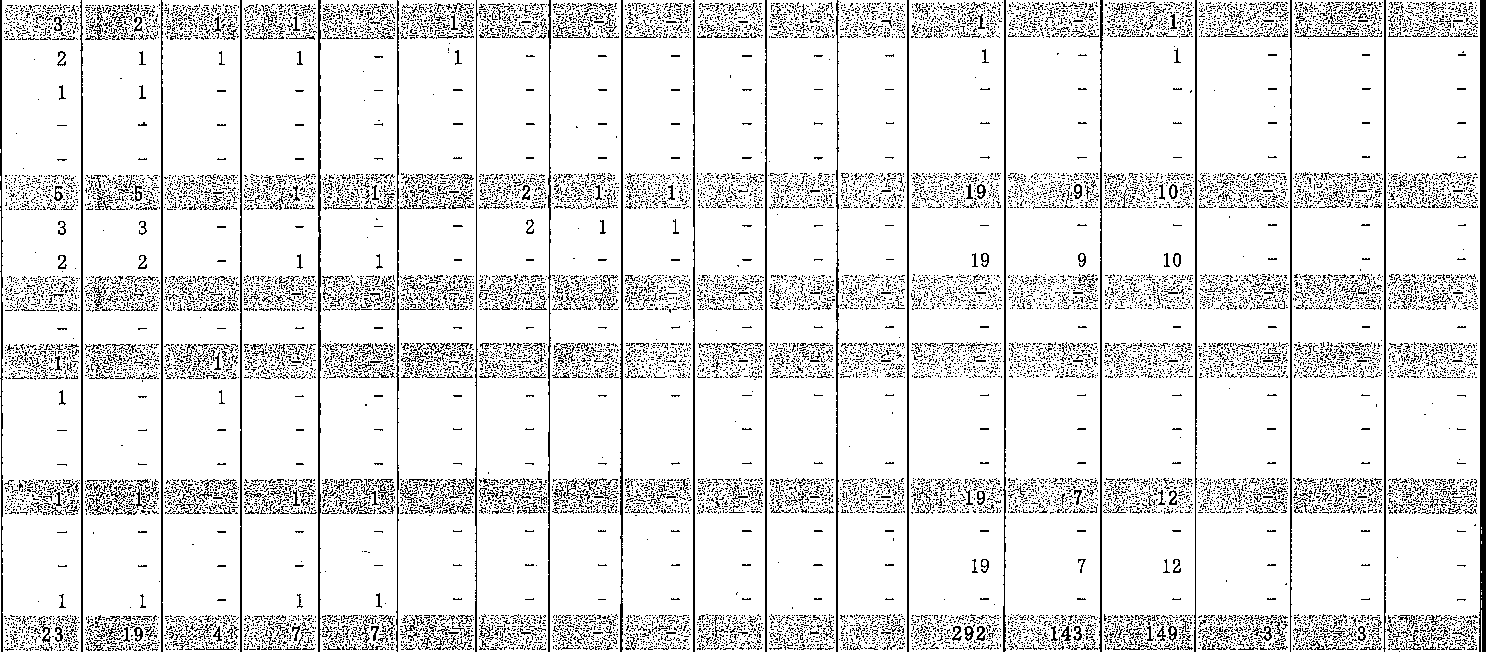 124	76	4862	29	3340	16	2441	2725	17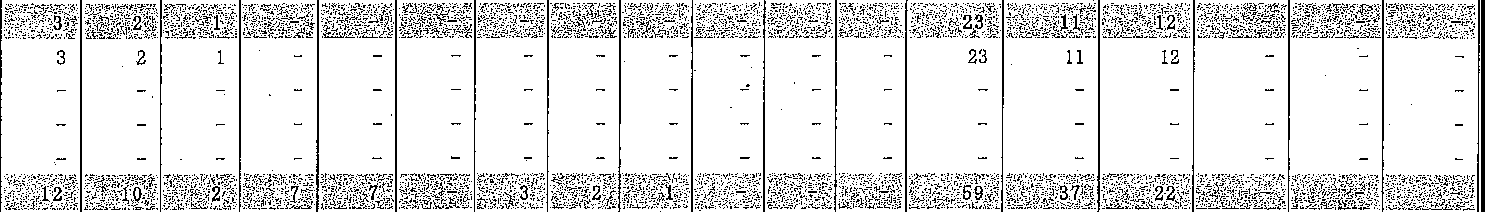 30	2229	29特別支援学校卒業後の状況3. 特別支援学校( 1 )  状況別卒業者数  （中学部）	単位：人、％( 2 )  状況別卒業者 数  （高等部）	単位：人、％—       82 -III	不就学学齢児童生徒調査不就学学齢児童生徒数区	分	計子呂	齢	児	童単位：人子序	齢	生	徒計	6 歳	7 歳	8 歳	9 歳   10 歳   I I 歳	計	12 歳  13 歳 14 歳22	年	度	92	75	16	12	11	14	10	12	17	6	5	623	年	度	105	76	13	16	12	13	12	10	29	15	7	7前年度との比較	13	1	△   3	4	I	△   1	2   △	2	12	，	2	1就	肢体不自由子呂	病	弱・虚	弱I1	1	1	I数	計	3	2	1	1	1	I視	覚	障	害弱	視	一、就	聴   見邑	障	害子邑	難	聴猶	肢体不自由予	病	弱・虚		弱者	知	的	障	害数	少   年	院	等I	そ	の	他	102	74	13	15	12	13	12計	102	74	13	15	12	13	12， 28	15	6	7， 28	15	6	7学徒	21	年	度	間	4	1	1	3	2	1齢死児亡	22	年	度	間	6	4	2	1	1	2	2童者生数	前年度との比較	2	3	△   1	2	1	1	△   1   △	2	11 年 以上居所不明者数—   8 3 -C区	"刀区	"刀区	"刀区	"刀22年 3月23	年	3	月23	年	3	月23	年	3	月区	"刀区	"刀区	"刀区	"刀22年 3月計男女卒	業	者	総	数卒	業	者	総	数卒	業	者	総	数卒	業	者	総	数14, 72213, 9577,0076, 950A. 高等学校等進学者A. 高等学校等進学者嵩等学校本科全日制13,65412, 9466, 4l66,530A. 高等学校等進学者A. 高等学校等進学者嵩等学校本科定時制379324167157A. 高等学校等進学者A. 高等学校等進学者嵩等学校本科通信制1281416279A. 高等学校等進学者A. 高等学校等進学者中等教育学校後期課程本科全日制A. 高等学校等進学者A. 高等学校等進学者中等教育学校後期課程本科定時制A. 高等学校等進学者A. 高等学校等進学者高等学校別科高等学校別科A. 高等学校等進学者A. 高等学校等進学者高等専門学校高等専門学校17716212042A. 高等学校等進学者A. 高等学校等進学者特別支援学校高等部特別支援学校高等部1021278146A. 高等学校等進学者A. 高等学校等進学者計計14,44013, 7006,8466,854B.	専修学校（高等課程）進学者B.	専修学校（高等課程）進学者B.	専修学校（高等課程）進学者B.	専修学校（高等課程）進学者2532C.		専修学校（一般課程） 入学者C.		専修学校（一般課程） 入学者専修学校（一般課程）専修学校（一般課程）2C.		専修学校（一般課程） 入学者C.		専修学校（一般課程） 入学者等	各種学校等	各種学校4615C.		専修学校（一般課程） 入学者C.		専修学校（一般課程） 入学者計計6615D.	公共職業能力開発施設等入学者D.	公共職業能力開発施設等入学者D.	公共職業能力開発施設等入学者D.	公共職業能力開発施設等入学者788就	職	者 （ 上 記 A · B · C • D を 除 く ）就	職	者 （ 上 記 A · B · C • D を 除 く ）就	職	者 （ 上 記 A · B · C • D を 除 く ）就	職	者 （ 上 記 A · B · C • D を 除 く ）2934286上	記	以	外	の	者上	記	以	外	の	者上	記	以	外	の	者上	記	以	外	の	者23620011882不	詳・死	亡	の	者不	詳・死	亡	の	者不	詳・死	亡	の	者不	詳・死	亡	の	者2431A のうち  他県への進学者	（再	掲）A のうち  他県への進学者	（再	掲）A のうち  他県への進学者	（再	掲）A のうち  他県への進学者	（再	掲）234268159109A ・ B · C · D の う ち就職している者（再掲）A ・ B · C · D の う ち就職している者（再掲）A ・ B · C · D の う ち就職している者（再掲）A の うち777A ・ B · C · D の う ち就職している者（再掲）A ・ B · C · D の う ち就職している者（再掲）A ・ B · C · D の う ち就職している者（再掲）B の う ちA ・ B · C · D の う ち就職している者（再掲）A ・ B · C · D の う ち就職している者（再掲）A ・ B · C · D の う ち就職している者（再掲）c のうちA ・ B · C · D の う ち就職している者（再掲）A ・ B · C · D の う ち就職している者（再掲）A ・ B · C · D の う ち就職している者（再掲）D の う ち一高等学校等への入学志願者総	数総	数総	数14,39913, 6346, 8326,802一高等学校等への入学志願者―-�高等学校本科―-�高等学校本科全日制13,71712, 9996,4496,550一高等学校等への入学志願者―-�高等学校本科―-�高等学校本科定時制394345181164一高等学校等への入学志願者中等教育学校後期課程本科中等教育学校後期課程本科全日制I一高等学校等への入学志願者中等教育学校後期課程本科中等教育学校後期課程本科定時制一高等学校等への入学志願者高 等	専	門	学校高 等	専	門	学校高 等	専	門	学校18216312142一高等学校等への入学志願者特別支援学校高等部本科特別支援学校高等部本科特別支援学校高等部本科10512781466427729281236123113226158834286200118824351477211831689771 .4333422715HHHH（→('--)H(-)(-)(1)(1)H(-)	HI(-)	HI22211231672	22	2(-)(-)(-)(-)(-)(-)(-)(-)HH(-)(-)H	HIH	HI1(-)(-)1(-)2H2(-)(-)3(-)2(-)1H28H13(-)15HIHI	HIHI	HI区	分区	分区	分区	分22年3月23年 3月月月普普通農業工業区	分区	分区	分区	分22年3月計男男女女男男男女女男女男女総	数総	数総	数総	数13,76013,2676,7606,7606,5076,5073,4473,4473,4473,9583,9584212761,644239大	学（学部）4,8164,5192,6022,6022,0172,0171.1,7841,·6501,·650521329718短	期	大	学（本科）928910102102808808504834836211413A. 大学等A. 大学等A. 大学等大学・短期大学の別科6進学者進学者進学者高等学校専攻科1231265454727220特別支援学校高等部専攻科大学・短期大学の通僧教育部6666331計5,8796,6612, 65·82, 65·82,9032,9031,8341,8341,8342, 1362, 136583433132B. 専修学校（専門課程）進学者B. 専修学校（専門課程）進学者B. 専修学校（専門課程）進学者B. 専修学校（専門課程）進学者2,1502,0818278271,2541,254385385385723723906115243C. 専修学校（一般課程） 等入学者C. 専修学校（一般課程） 等入学者C. 専修学校（一般課程） 等入学者専修学校（一般課程）19420610510510110175757541411212C. 専修学校（一般課程） 等入学者C. 専修学校（一般課程） 等入学者C. 専修学校（一般課程） 等入学者各	種	- 千	校342'2871441441431431211211211131134121C. 専修学校（一般課程） 等入学者C. 専修学校（一般課程） 等入学者C. 専修学校（一般課程） 等入学者計5364932492492442441961961961541545333D. 公共職業能力開発施設等入学者D. 公共職業能力開発施設等入学者D. 公共職業能力開発施設等入学者D. 公共職業能力開発施設等入学者3562972702702727121121121161618922就職者 （上記A B C D を除く）者 （上記A B C D を除く）3,8593,9582, 3112, 3111,6471,647633633633665231162976147一時的な仕事に就いた者一時的な仕事に就いた者一時的な仕事に就いた者一時的な仕事に就いた者110136757561613535354243301上記	以	外	の	者記	以	外	の	者857726，361，361364364234234234，21615136011不詳	死	亡	の者詳	死	亡	の者1316，361，36177，7上記 A B C D のうち就職して  いる者（再掲）上記 A B C D のうち就職して  いる者（再掲）上記 A B C D のうち就職して  いる者（再掲）上    記     A     の     う   ち上    記    B     の     う    ち549I2511，164441111上記 A B C D のうち就職して  いる者（再掲）上記 A B C D のうち就職して  いる者（再掲）上記 A B C D のうち就職して  いる者（再掲）上 記 c の う ち141133811155上記 A B C D のうち就職して  いる者（再掲）上記 A B C D のうち就職して  いる者（再掲）上記 A B C D のうち就職して  いる者（再掲）上 記 D の う ち入学志願者1本年3月卒業者1入学志願者1本年3月卒業者1入学志願者1本年3月卒業者1大	一産	（学部）5,3026,0492,8052,8052,2442,2442,0632,0632,0631,8541,854531429718入学志願者1本年3月卒業者1入学志願者1本年3月卒業者1入学志願者1本年3月卒業者1短期大学（本科）9579261051058218215353534944946211413前年3月卒業者のうち入学志願者前年3月卒業者のうち入学志願者前年3月卒業者のうち入学志願者大	痒ーナ	（学部1短期大学（本科）2642439535246424641503115031185185185125I125I302413前々年3月以前卒業者のうち入学志願者前々年3月以前卒業者のうち入学志願者前々年3月以前卒業者のうち入学志願者大	子逆	（学部）短期大学（本科）514115268458453120312023232313213222365大学等進学率大学等進学率大学等進学率大学等進学率42. 741. 939.339.344.644.653.253.253.254. 054. 013,812.320, 113.4就	職	率就	職	率就	職	率就	職	率28,530.134.434.425.725.718, 5I.I.17; 264.,958. 759.461、5商業水産家庭看護情報福祉その他その他その他総合学科総合学科総合学科男女男女男女男女男女男女男女女男男女43170993406831746913121848191301301430430538916161725I142212315115113913991107616462114139391616104-,-,19151468662210113726716，	90469I53612419019016016019790174111074443112453535959101I33177，2745I3、1 22I8，644153181£1£33334918551l3131110101208339472133107314152224154154166742121，410324164021713，13141424一143122222192626I1725115321351651651481489710766I5464114139391515104271416622121739121121123.419.328. 017.523.528.4100. 0100. 07. 741. 716. 712, 564,963.163.137.237.236,649,448.550.552.548, 533,823.18.327.831, 311. 58, 68, 636、336、331. 06927421587088443311674027大学等進学率(%)	就職率（％）過年度卒業者のうち大学等計男女計男女入学志願者42. 740. 744, 828, 532. 72·4, 2343I41. 939.344. 630.134. 425. 757045. l42. 348. 127.432.122,55647. 846.749, 022.424.919. 927546, 042.050. 023. 527.919. 0ll552, 649. 356. 124, 030.317, 57436. 630.740. 437. 240. 734. 9328. 725. 333. 241. 244. 736.4142. 238.448. 741. 147. 629. 98541. 242. 140. 628, 532. 126. 237, 133, 540. 933, 740、326.856. 459. 054, 216, 5,22、911.5 I316,015. 316. 850.247.653.l19. 217.820.649. 451. 247. • I28、718.52. 463, 859.366.7l6,512.919.342. 444. 340.925, 830,323.437. l33.339.126. 431. 423.236.320. 046.428.637. 521. g46,441. 750. 05.36.12.672.467. 586. 8区分計農業、林業漁業漁業鉱 業 、 採 石 業 、 砂利採取業建股業製造業製造業電気． ガ ス ． 熱供給．水道業情報涌信業運輸業、郵便業計計計3,995341111133519489487742155計計男女2,3241,67125，	＼11112·320316602886602886612261611936普	通普	通計1,319,156657120520517643普	通普	通男女638681114665656105100105100125332815農	業農	業計39316332104104218農	業農	業男女231162124I2257594559452171計1,123I209441441482254工	業工	業男女9761200，398461747男女147，43257商	業商	業計55722410510551320商	業商	業男女213344II186525352532358137計68334222218水	産水	産男女473341919I6男女21332計14028283家	庭家	庭男女33332I男女10725252I看	護看	護計看	護看	護男女情	報情	報計4情	報情	報男女31福	祉福	祉計20福	祉福	祉男女515-計48551その他その他男女2233男女26221総	合- 子�	科総	合- 子�	科計32312215383858総	合- 子�	科総	合- 子�	科男女156I2212212136男女1673171722卸売業、小売業424182242136558131191264451912539，865，4I8金融業． 保険業2952454I20I19不動産業、物品賃貸業2011413222284411学術研究、専門・技術サーピス業69，	1653，1783429515141111111宿泊業、飲料サービス業45315230119868130291118442321731261335419351生活関連サービス業、娯楽業2217214911738791028221483110，213，6362教 育 、 学習支援業186126334222222医療、福祉36163298165261393062424717416352230228複合サービス事業64273718810371423224I3サーピス業（他に分類されない もの）2882177180542629218989264323203I211I（他公に務分類されるものを除く）375273102186125，616369636362313321211左記以外のもの422616191277524314221I1I205158146141172211461264I3423347153453325381611311122439426323414334181442424665522349324252222193116II6I111，13II7228585351301320276312518516318115944984068362214421824181175622342812162542118414区分22年3月23年3月区分22年3月卒業者総数卒業者総数卒業者総数卒業者総数卒業者総数1691431439393935050A. 高等学校等進学者A. 高等学校等進学者A. 高等学校等進学者A. 高等学校等進学者A. 高等学校等進学者1681411419191915050E.	専修学校（高等課程）進学者E.	専修学校（高等課程）進学者E.	専修学校（高等課程）進学者E.	専修学校（高等課程）進学者E.	専修学校（高等課程）進学者C. 専修学校（一般課程）等入学者C. 専修学校（一般課程）等入学者C. 専修学校（一般課程）等入学者C. 専修学校（一般課程）等入学者C. 専修学校（一般課程）等入学者D. 公共職業能力開発施設等入学者D. 公共職業能力開発施設等入学者D. 公共職業能力開発施設等入学者D. 公共職業能力開発施設等入学者D. 公共職業能力開発施設等入学者E. 就 職 者E. 就 職 者E. 就 職 者E. 就 職 者E. 就 職 者F. 上記以外の者F. 上記以外の者F. 上記以外の者F. 上記以外の者F. 上記以外の者122222G.	不詳・死亡の者G.	不詳・死亡の者G.	不詳・死亡の者G.	不詳・死亡の者G.	不詳・死亡の者上記A のうち 他県への進学者（再掲）上記A のうち 他県への進学者（再掲）上記A のうち 他県への進学者（再掲）上記A のうち 他県への進学者（再掲）上記A のうち 他県への進学者（再掲）111111A · B · C  • D の う ち就職している者（再掲）A · B · C  • D の う ち就職している者（再掲）A · B · C  • D の う ち就職している者（再掲）A のうちA · B · C  • D の う ち就職している者（再掲）A · B · C  • D の う ち就職している者（再掲）A · B · C  • D の う ち就職している者（再掲）B の う ちA · B · C  • D の う ち就職している者（再掲）A · B · C  • D の う ち就職している者（再掲）A · B · C  • D の う ち就職している者（再掲）c の うちA · B · C  • D の う ち就職している者（再掲）A · B · C  • D の う ち就職している者（再掲）A · B · C  • D の う ち就職している者（再掲）D の う ち上 記F のうち社 会福祉施設等入所、通所者上 記F のうち社 会福祉施設等入所、通所者上 記F のうち社 会福祉施設等入所、通所者上 記F のうち社 会福祉施設等入所、通所者上 記F のうち社 会福祉施設等入所、通所者122222A のうち 通信制を除く進学者 （再掲）A のうち 通信制を除く進学者 （再掲）A のうち 通信制を除く進学者 （再掲）A のうち 通信制を除く進学者 （再掲）A のうち 通信制を除く進学者 （再掲）1681411419191915050蘭等学校等進学率蘭等学校等進学率蘭等学校等進学率蘭等学校等進学率蘭等学校等進学率99. 498.698.697. 897. 897. 8100. 0100. 0就職率区区刀Iヽ，22年3月23年3月区区刀Iヽ，22年3月計男男女卒業者総数卒業者総数卒業者総数20020914614663A. 大学等進学者A. 大学等進学者A. 大学等進学者22111B. 専修学校（専門課程）進学者B. 専修学校（専門課程）進学者B. 専修学校（専門課程）進学者3C, 専修学校（一般課程）等入学者C, 専修学校（一般課程）等入学者C, 専修学校（一般課程）等入学者D. 公共職業能力開発施設等入学者D. 公共職業能力開発施設等入学者D. 公共職業能力開発施設等入学者24331就職者就職者就職者6059494910上記以外の者上記以外の者上記以外の者131141929249不詳・死亡の者不詳・死亡の者不詳・死亡の者23112A · B  ·  C  · D の う ち就職している者（再掲）A のうちA のうちA · B  ·  C  · D の う ち就職している者（再掲）B の う ちB の う ちA · B  ·  C  · D の う ち就職している者（再掲）c のうちc のうちA · B  ·  C  · D の う ち就職している者（再掲）D のうちD のうち上記以外の者のうち社会福祉施設等入所、通所者上記以外の者のうち社会福祉施設等入所、通所者上記以外の者のうち社会福祉施設等入所、通所者122130838347A のうち 通信教育部を除く進学者（再掲）A のうち 通信教育部を除く進学者（再掲）A のうち 通信教育部を除く進学者（再掲）22111大学等進学率大学等進学率大学等進学率1.0	1.00. 70. 7L 6就	職	率就	職	率就	職	率30. 028. 233. 633. 615. 9